TEMAT KOMPLEKSOWY:  MOI RODZICEDzień 3- 27.05.2020 r.  Temat dnia: Moja mamaUtrwalenie wierszy o mamie i tacie.Słuchanie wiersza Joanny Myślińskiej „Kiedy będę bogaty”:Kiedy już będę bardzo bogaty,to kupię swojej mamusi kwiaty- wtedy szczęśliwa będzie rodzina,że ma takiego dobrego syna.Rozmowa na temat wiersza,  wymienianie, co możemy dać rodzicom w prezencie, jak nie mamy pieniędzy.Świecznik dla mamy i taty – wykonanie prezentów dla rodziców –  świeczników z płyt CD,  zapoznanie z pojęciem, oglądanie różnych świeczników,  sprawianie radości bliskim poprzez obdarowanie  samodzielnie wykonaną niespodzianką, rozwijanie uczucia miłości, szacunku i życzliwości wobec mamy podanie tematu i zapoznanie z kolejnymi etapami pracy.Sposób wykonania:Dzieci siadają do stolików, na których leżą płyty CD, różnego rodzaju ozdoby (koraliki, kwiatki, motylki, nutki z dziurkacza ozdobnego), klej magic lub czarodziejski, pędzelki, podgrzewacze. Przyklejanie ozdób wg własnego pomysłu, pozostawienie pośrodku miejsca na podgrzewacz. Po zakończeniu pracy dziecko stawia podgrzewacz na swoim świeczniku. Mycie rąk.Zabawa ruchowa „Przytulamy się”. Dzieci maszerują po sali, na przerwę w muzyce przytulają się do rodzica.Ciężki - lekki – zabawa matematyczna z wykorzystaniem huśtawki typu „koniki”„Kwiaty dla mamy” – kolorowanie bukietu z kwiatami.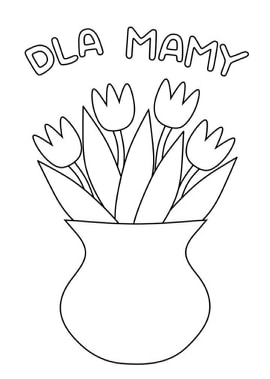 